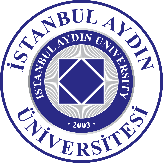 AÇILACAK DERSLER İŞ AKIŞ ŞEMASIAÇILACAK DERSLER İŞ AKIŞ ŞEMASIİş Akış Süreciİş Akış SüreciSorumluBölüm BaşkanlığıÖğrencilerEğitim-Müfredatı KomisyonuEğitim-Müfredatı KomisyonuEğitim-Müfredatı Komisyonu